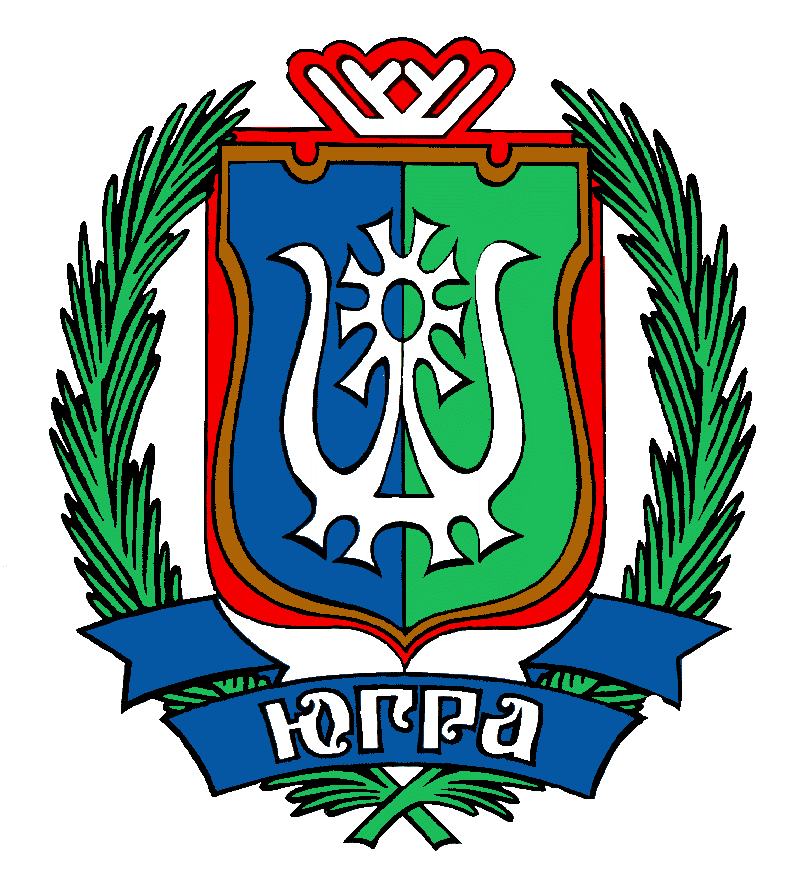 ДЕПАРТАМЕНТ ГОСУДАРСТВЕННОГО ЗАКАЗАХАНТЫ-МАНСИЙСКОГО АВТОНОМНОГО ОКРУГА – ЮГРЫПРИКАЗот «25» августа 2017								          №72г. Ханты-МансийскО внесении изменений в приказ от  02.06.2017 № 47Во исполнение поручения Губернатора автономного округа от 14.04.2017г. по вопросу перевозки организованных групп детей на территории Ханты-Мансийского автономного округа – Югры (в режиме видеоконференцсвязи),ПРИКАЗЫВАЮ:В приказ от 02.06.2017 № 47 «Об утверждении типовых форм документов» внести следующие изменения.Пункт 3.5. приложения № 1 Приказа изложить в следующей редакции: «3.5.  Совместный аукцион по организованной перевозке групп детей может в соответствии с п. 2 статьи 42 Федерального закона № 44-ФЗ проводиться на начальную (максимальную) цену единицы услуги».Приложение № 5 Приказа изложить в новой редакции, согласно приложению 1 к настоящему приказу.Приложения № 2,3 к методическим рекомендациям по применению методов определения начальной (максимальной) цены контракта для осуществления централизованных закупок услуг по перевозке организованных групп детей изложить в новой редакции, согласно приложению 2 к настоящему приказу.В абзаце 8 Приложения № 4 к Приказу слова «условная единица» – исключить.Отделу информационных систем и защиты информации управления планирования и информатизации государственного заказа разместить настоящий приказ на официальном сайте Депгосзаказа Югры depgz.admhmao.ru.Отделу финансового и организационного обеспечения ознакомить служащих Департамента с настоящим приказом.Контроль за исполнением настоящего приказа оставляю за собой.Директор							                    С.В. СлавянскийСогласовано:Бердюгин М.А. – заместитель директора Департамента – начальник управления размещения государственного заказа Депгосзаказа ЮгрыДата ________________________подпись__________________________Шушпанов М.В. – начальник управления планирования и информатизации государственного заказа Депгосзаказа ЮгрыДата ________________________подпись__________________________Маркелова Е.А. – заместитель начальника управления – начальник отдела организации и проведения торгов управления размещения государственного заказа Депгосзаказа ЮгрыДата ________________________подпись__________________________Козырева И.В. – начальник отдела правовой и кадровой работы Депгосзаказа ЮгрыДата ________________________подпись__________________________Савицкая А.Н. – заместитель начальника отдела финансового и организационного обеспечения Депгосзаказа ЮгрыДата ________________________подпись__________________________Исполнитель:Бородина Е.А. – начальник экспертно-аналитического отдела управления планирования и информатизации государственного заказа Депгосзаказа Югры Дата ________________________подпись________________________________Приложение № 5 к приказу Депгосзаказа Югры от «____»_________________2017 г.Типовая форма технического задания для осуществления централизованных закупок услуг по перевозке организованных групп детейПриложение № 2 к методическим рекомендациям по применению методов определения начальной (максимальной) цены контракта для осуществления централизованных закупок услуг по перевозке организованных групп детей Коммерческое предложение (ценовая информация)В ответ на Ваш запрос от  «___»________ ___г. №_______ о предоставлении ценовой информации, в соответствии с техническим заданием и на указанных условиях  исполнения контракта,  предлагаю оказать услуги по перевозке организованных групп детей,  и сообщаю, что стоимость единицы услуги составит:*Машино-часМесто оказания услуг: территория Ханты-Мансийского автономного округа - Югры.В цену входят следующие затраты: Все расходы Исполнителя, необходимые для осуществления им своих обязательств по Контракту в полном объеме и надлежащего качества,  в том числе: расходы на управление и техническую  эксплуатацию транспортного средства, расходы на ГСМ, другие расходуемые в процессе эксплуатации транспортного средства материалы, ОСАГО, транспортный налог, заработную плату водителя транспортного средства с отчислениями, проведение государственного технического осмотра транспортного средства, проведение капитального и текущего ремонта транспортного средства, ежедневный медицинский осмотр водителя транспортного средства, амортизацию транспортного средства, ежедневное техническое обслуживание транспортного средства, а также сопутствующие расходы, связанные с ежедневной эксплуатацией транспортного средства.Срок действия предлагаемой цены: 31.12.20___. «СОГЛАСОВАНО»Департамент дорожного хозяйства и транспорта Ханты-Мансийскогоавтономного округа – Югры_________ ФИО руководителя«___» _____________20____ г.«УТВЕРЖДАЮ»Наименование заказчика_________________________________________________________________________________________________________ _________________ ФИО руководителя«___» _________________ 20____ г.№ п/пПараметры требований к услугамТребования к услугам/работам, указываемые государственным заказчиком1.Состав закупаемых услуг Оказание услуг по перевозке организованных групп детей с использованием автотранспортного средства с экипажем.*  Цена за единицу услуги корректируется на момент заключения контракта с учетом  коэффициента снижения начальной (максимальной) цены единицы услуги к цене единицы услуги контракта, предложенной победителем в ходе проведения аукциона. 2.Вид транспортных услуг Автомобильные  перевозки организованных групп детей3Количество пассажировТочное количество детей и сопровождающих их лиц уточняется заказчиком в заявке на перевозку4Возраст пассажировДети до 18 лет и сопровождающие их лица(конкретный возраст уточняется заказчиком в заявке на перевозку)5.Место оказания услугТерритория Ханты-Мансийского автономного округа – Югры 6.Маршрут следования, график  оказания услуг (даты и время перевозок),  количество рейсов, пассажировУказывается в заявке Заказчика на перевозку7.Требования к оказанию услугУслуги оказываются на автомобильном транспортном средстве, с года выпуска которого прошло не более 10 лет, в технически исправном состоянии, который соответствует по назначению и конструкции техническим требованиям к перевозкам пассажиров:Категория транспортного средства: М2, М3 Оснащен: ремнями безопасности, системами безопасности;Оснащен в установленном порядке тахографом, а также аппаратурой спутниковой навигации ГЛОНАСС или ГЛОНАСС/GPS;Левостороннее рулевое управление;Кондиционер – наличие;Соответствует общим требованиям безопасности к транспортным средствам для перевозки детей;Укомплектовано знаками «Перевозка детей», которые устанавливаются впереди и сзади транспортного средства;По своему техническому состоянию отвечает требованиям основных положений по допуску транспортных средств к эксплуатации.Исполнитель обеспечивает:- прохождение предрейсового и послерейсового медицинского осмотра водителей транспортного средства в порядке, установленном Министерством здравоохранения Российской Федерации и по требованию заказчика предоставляет сведения о прохождении медицинского осмотра;- прохождение предрейсового инструктажа водителей по безопасности перевозки детей;- проведение предрейсового контроля технического состояния транспортных средств с соответствующими отметками в путевом листе;-обеспечить квалифицированным и аттестованным специалистом в области обеспечения безопасности дорожного движения;-обеспечить производственной базой для проведения технического и текущего ремонта транспортных средств;- обеспечить водителем, имеющим удостоверение соответствующей категории в соответствии с законодательством Российской Федерации;- обеспечить водителем транспортного средства, стаж работы которого в качестве водителя транспортного средства категории «D» не менее одного года из последних 3 календарных лет и отсутствуют административные правонарушения в области дорожного движения, за которые предусмотрено административное наказание в виде лишения права управления транспортным средством либо административный арест, в течение последнего года.- наличие свидетельства о регистрации на каждое автотранспортное средство;- надлежащее санитарное состояние автотранспортного средства (в чистом виде, в том числе с чистым салоном);- наличие действующего  полиса ОСАГО на каждое автотранспортное средство;- технически исправное состояние, подтвержденное действующим талоном технического осмотра каждого транспортного средства;10.Порядок (последовательность) оказания услугУслуги по перевозке групп детей автотранспортом осуществляются Исполнителем по заявкам Заказчика;Заказчик предоставляет Исполнителю не позднее, чем за 4 дня до начала оказания услуг, Заявку на перевозку пассажиров автомобильным транспортом, с указанием вида транспортных услуг, типа автотранспорта, времени и места предоставления автотранспорта под загрузку, маршрута следования (перевозки), количества пассажиров; Исполнитель обеспечивает готовность выезда полностью заправленного ГСМ транспорта к месту назначения (дневное и ночное время, выходные и праздничные дни).При невозможности осуществления перевозки предоставленным транспортным средством, в связи с его неисправностью, аварией, аналогичными причинами, Исполнитель обязан в срок не более 2-х часов предоставить другое аналогичное транспортное средство. Расходы на замену транспортного средства при этом несет Исполнитель.Исполнитель в ходе исполнения контракта перед началом оказания услуг направляет Заказчику на утверждение список водителей, привлекаемых в ходе оказания автотранспортных услуг, с обязательным предоставлением документов (документ на право управления транспортным средством, свидетельство о регистрации на автотранспортное средство, диагностическая карта  на транспортное средство, подтверждающих соответствие водителя требованиям, установленным законодательством РФ в разделе 11 технического задания. Замена водительского персонала возможна по согласованию с Заказчиком.11.Требования к качеству и безопасности оказываемых услугУслуги соответствуют требованиям установленным законодательством Российской Федерации:- Федеральному закону Российской Федерации от 10.12.1995 № 196-ФЗ « О безопасности дорожного движения»;- Федеральному закону Российской Федерации от 01.07.2011 № 170-ФЗ «О техническом осмотре транспортных средств и о внесении изменений в отдельные законодательные акты Российской Федерации»;- Федеральному закону от 25.04.2002 № 40-ФЗ «Об обязательном страховании гражданской ответственности владельцев транспортных средств»;- Постановлению Правительства Российской Федерации от 23.10.1993 № 1090 «О правилах дорожного движения»;- ГОСТу 33552-2015 «Автобусы для перевозки детей. Технические требования и методы испытаний»;- ГОСТу Р 51709-2001. «Государственный стандарт Российской Федерации. «Автотранспортные средства. Требования безопасности к техническому состоянию и методы проверки»;- ГОСТу Р 51006-96 «Услуги транспортные. Термины и определения»;- ГОСТу Р 51160-98 «Автобусы для перевозки детей. Технические требования»; - Постановлению Правительства Российской Федерации от 14.02.2009 № 112 «Правила перевозок пассажиров и багажа автомобильным транспортом и городским наземным электрическим транспортом»;- Постановлению Правительства Российской Федерации от 17.12.2013 № 1177 «Правила организованной перевозки групп детей автобусами»; - Федеральному закону от 08.11.2007 № 259-ФЗ «Устав автомобильного транспорта и городского наземного электрического транспорта»;- Решению Комиссии Таможенного союза от 09.12.2011 № 877 «О принятии технического регламента Таможенного союза «О безопасности колесных транспортных средств» (вместе с "ТР ТС 018/2011. Технический регламент Таможенного союза. О безопасности колесных транспортных средств»);- Постановлению Правительства Российской Федерации от 30.06.2015 № 652 «О внесении изменений в некоторые акты Правительства Российской Федерации в части совершенствования правил организованной перевозки детей автобусами»;- Приказу Минтранса России от 10.04.2013 №120;- Постановлению Правительства Российской Федерации от 17.01.2007 № 20 «Об утверждении Положения о сопровождении транспортных средств автомобилями Государственной инспекции безопасности дорожного движения Министерства внутренних дел Российской Федерации и военной автомобильной инспекции»;- Межведомственному приказу от 12.01.2017 № 08-р/9/7/09-ОД-2/01-09/ 21/4/12-п/11/17/21 «Об организации перевозок автотранспортными средствами организованных групп детей к месту проведения спортивных, оздоровительных, культурно-массовых мероприятий на территории Ханты-Мансийского автономного округа – Югры и обратно»;- Приказу Министерства транспорта РФ от 15 января 2014 г. № 7 «Об утверждении Правил обеспечения безопасности перевозок пассажиров и грузов автомобильным транспортом и городским наземным электрическим транспортом и Перечня мероприятий по подготовке работников юридических лиц и индивидуальных предпринимателей, осуществляющих перевозки автомобильным транспортом и городским наземным электрическим транспортом, к безопасной работе и транспортных средств к безопасной эксплуатации»;- Приказу УМВД России по Ханты-Мансийскому автономному округу – Югре от 16.12.2016 № 1221 «Об утверждении Инструкции о порядке учета и контроля за перевозкой организованных групп детей автобусами».Гражданская ответственность перевозчика должна быть застрахована в соответствии с Федеральным законом № 67-ФЗ от 14.06.2012 «Об обязательном страховании гражданской ответственности перевозчика за причинение вреда жизни, здоровью, имуществу пассажиров и о порядке возмещения такого вреда, причиненного при перевозках пассажиров метрополитеном».Основные характеристики объекта закупкиЕдиница измерения*Кол-воЦена за единицу услуги  (руб.)Основные характеристики объекта закупкиЕдиница измерения*Кол-воЦена за единицу услуги  (руб.)Основные характеристики объекта закупкиЕдиница измерения*Кол-воЦена за единицу услуги  (руб.)Основные характеристики объекта закупкиЕдиница измерения*Кол-воЦена за единицу услуги  (руб.)автомобильные перевозки на транспортном средстве категории М2 организованных групп детейЧас1 автомобильные перевозки  на транспортном средстве категории М3 организованных групп детей Час1автомобильные перевозки  на транспортном средстве категории М2 обучающихся к месту обученияЧас 1автомобильные перевозки  на транспортном средстве категории М3 обучающихся к месту обученияЧас  1Итого 